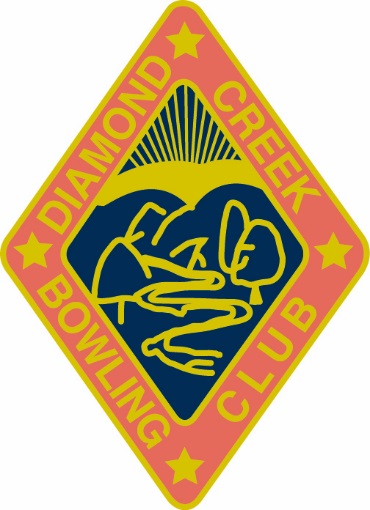 DIAMOND CREEK BOWLING CLUB INC.PO BOX 100, DIAMOND CREEK, VICTORIA 3089PHONE: 9438 1717https://www.facebook.com/diamondcreekbowlingclubAPPLICATION FOR MEMBERSHIPI hereby wish to make application to join Diamond Creek Bowling Club Inc. If accepted for membership, I agree to be bound by the Constitution, By-laws and Regulations.SURNAME: _________________________________ GIVEN NAMES __________________________________ADDRESS _______________________________________________________________________________________________________________________________________Postcode__________________________TELEPHONE: HOME ______________________       MOBILE ______________________________________EMAIL ____________________________________________________________  DATE OF BIRTH ___________________------------------------------------------------------------------------------------------------------EMERGENCY CONTACTName					Relationship				Phone number--------------------------------------------------------------------------------------------------------Have you bowled before?   Yes  /  NoAre you currently a member of another Bowling Club?   Yes  /  No  If yes, which club? ________________________________________If yes, are you affiliated by that club with Bowls Victoria or other state associations?If selected, would you be available to play competitive Pennant on Tuesday’s and or Saturday’s from October to March?   Yes  /  NoCLEARANCE REQUIREMENTSA clearance is required by a bowler who has been a member of a Bowls Victoria affiliated club in the past five years, even if they have not played bowls.It’s the applicant’s responsibility to produce a signed clearance form from the club granting the clearance and present it, together with the appropriate free to an authorised member of the Board of Management.No Pennant competition or Bowls Victoria event can be played if the applicant has not been cleared.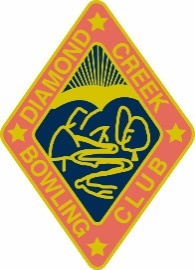 The Club produces on a yearly basis a Member’s Handbook. Do you have any objection to your name, address, phone number and mobile number being published in this handbook?  Yes  /  NoIf Yes, please state the details you do not wish published. __________________________________------------------------------------------------------------------------------------------------------From time to time the club takes photographs of members to be used now or in the future for the purpose of internal and external communications, including advertising and marketing. I hereby give consent for the use of these photographs as well as being posted on the Club's Social Media accounts including Facebook, Instagram and our website.   I understand I can withdraw the above consent at any time by advising the Secretary in writing. This completed form to be returned to the Club Secretary who will place the form on the notice board for seven (7) days prior to the application being approved by the Board.FEESFull Membership		$200New Membership New Bowler		$NIL Junior Membership (Under 18)		$85Social Membership		$50Special Membership		$80--------------------------------------------------------------------------------------------------------PROPOSED BY __________________________ PRINT NAME _____________________________SECONDED BY __________________________ PRINT NAME _____________________________Please note Proposer/Seconder must be Financial members of the Diamond Creek Bowling Club Inc.APPLICANT’S SIGNATURE __________________________________ DATE __________________---------------------------------------------------------------------------Club use onlySubscription Payable $____________ Date Notified _____________ Date Approved _____________Full payment received ____________ Key Supplied _____________ Board Secretary ____________